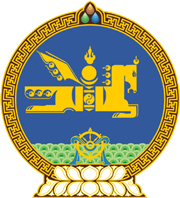 МОНГОЛ УЛСЫН ХУУЛЬ2017 оны 02 сарын 09 өдөр                                                                  Төрийн ордон, Улаанбаатар хот           ЖЕНДЭРИЙН ЭРХ ТЭГШ БАЙДЛЫГ    ХАНГАХ ТУХАЙ ХУУЛЬД НЭМЭЛТ    ОРУУЛАХ ТУХАЙ	1 дүгээр зүйл.Жендэрийн эрх тэгш байдлыг хангах тухай хуулийн 10 дугаар зүйлийн 1 дэх хэсэгт 10.1.3 дахь заалтын “хилийн” гэсний дараа “ба дотоодын” гэж нэмсүгэй.	2 дугаар зүйл.Энэ хуулийг Дотоодын цэргийн тухай хууль хүчин төгөлдөр болсон өдрөөс эхлэн дагаж мөрдөнө.МОНГОЛ УЛСЫН ИХ ХУРЛЫН ДАРГА					М.ЭНХБОЛД 